Методика побудови діаграм тріщинуватостіДля побудови рози-діаграми та точкової діаграми тріщинуватості використовують сітку, яку можна побудувати самостійно, або використати вже готову (рис. 1). Для підготовки сітки необхідно на аркуш паперу нанести коло довільного радіуса, краще із радіусом 90 мм. Коло розбити на 36 секторів – через кожні 10°. Радіуси є проекціями меридіанів і слугують для нанесення азимутів падіння тріщин. Далі необхідно провести концентричні кола через кожні 1 см і пронумерувати їх від 0° до 90°, вони відповідають паралелям і використовуються для відкладання кутів падіння.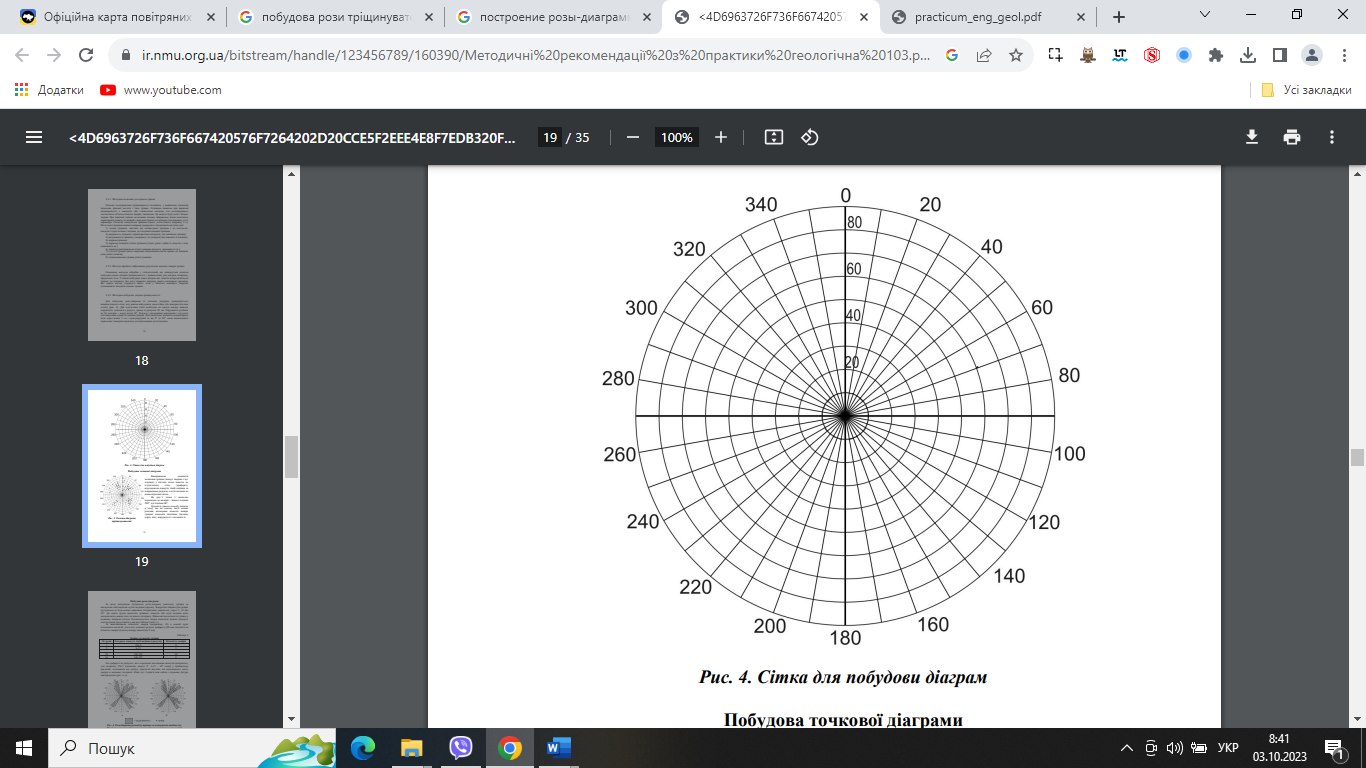 Рис. 1. Сітка для побудови діаграм1. Побудова точкової діаграмиВимірювання елементів залягання тріщин (азимут падіння і кут падіння) у вигляді точок нанести на підготовлену сітку (трафарет), відкладаючи азимути ліній падіння за напрямками радіусів, а кути падіння по концентричних колах. На рис. 2 точка 1 нанесена відповідно до вимірів – азимут падіння 280°, кут падіння 60°. Таким чином, кожна тріщина на діаграмі зображується у вигляді точки, положення якої визначається азимутом простягання і кутом падіння цієї тріщини.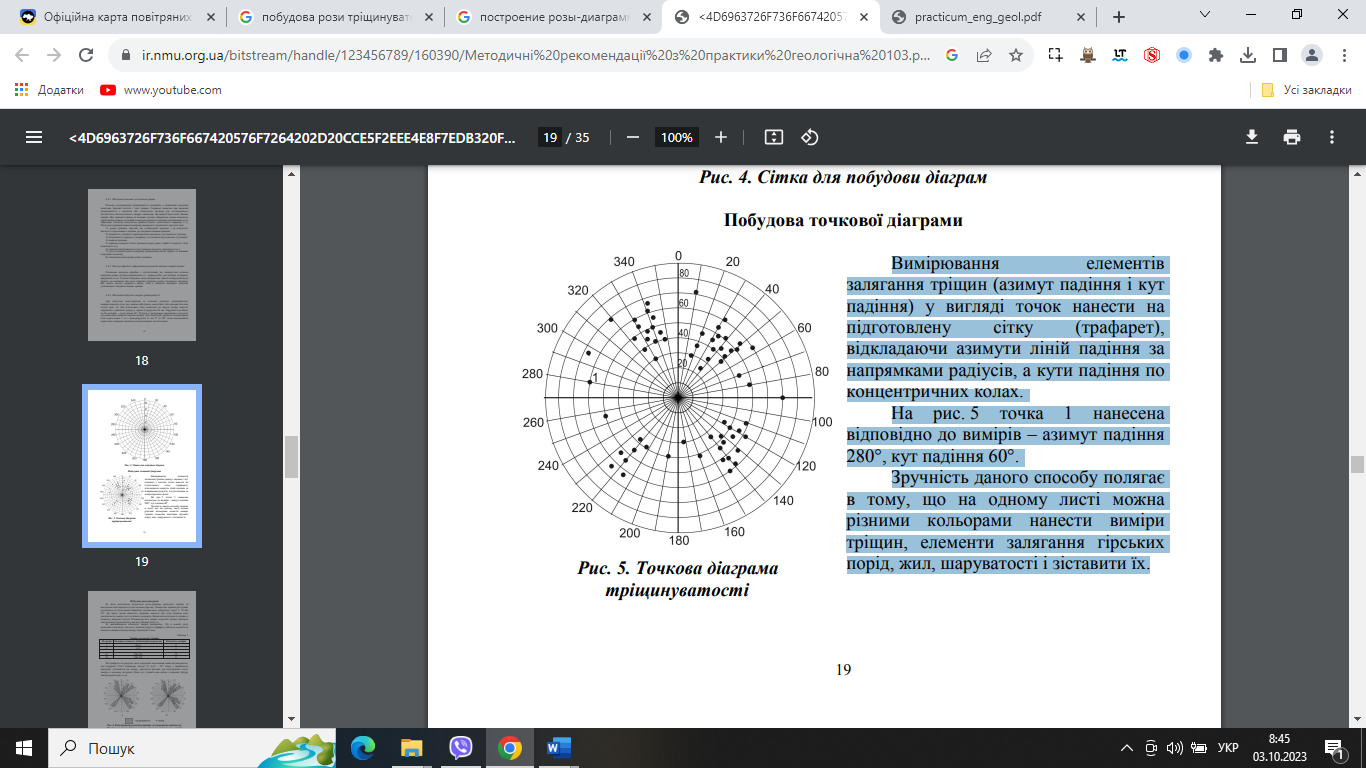 Рис. 2. Точкова діаграма тріщинуватостіФорма точки (кружечок, трикутник або квадрат) може означати генезис тріщини, а кольором точки можна відобразити вид заповнення тріщини. Зручність даного способу полягає в тому, що на одному листі можна різними кольорами нанести виміри тріщин, елементи залягання гірських порід, жил, шаруватості і зіставити їх.На точкових діаграмах горизонтальна площина (тріщина, жила тощо) має вигляд точки, що лежить у центрі діаграми. Усі похилі площини проектуються у вигляді точок в середній частині діаграми між зовнішнім колом і центром. Чим крутіше падають тріщини, тим ближче до зовнішнього кола розташовуються їхні проекції й навпаки. Вертикальні площини проектуються на зовнішнє коло.Кожна точка на діаграмі показує орієнтування окремої тріщини. Кількість точок на діаграмі відповідає кількості виконаних вимірів тріщин. Концентрація точок у певній частині діаграми дозволяє виділити системи тріщин. При цьому з діаграми можна оцінити межі зміни елементів залягання кожної системи тріщин і отримати середнє значення елементів залягання системи, оцінити відносну інтенсивність систем тріщин.2. Побудова рози-діаграмиЗа цією методикою будуються рози-діаграми розподілу тріщин за азимутами лінії падіння і кутах падіння (окремо). Заміри цих параметрів тріщин групуються за будь-якими обраними інтервалами, наприклад, через 5, 10 або 30°. До однієї групи відносять тріщини, азимути або кути падіння яких знаходяться в межах того чи іншого інтервалу. Визначається кількість тріщин у кожному інтервалі (штук). За максимальною кількістю замірів (наприклад, 10) в певній групі встановити масштаб, для цього довжину радіуса трафарету (90 мм) поділити на кількість замірів (одному виміру відповідає 9 мм).На трафареті по радіусах, які є середніми значеннями азимутів (наприклад, для інтервалу 356-5 відповідає азимут 0°, 6-15 – 10° тощо) у прийнятому масштабі, починаючи від центру, відкласти відстані, які відповідають числу замірів в кожному інтервалі. Кінці дуг з'єднати між собою і отримані фігури заштрихувати (рис. 3).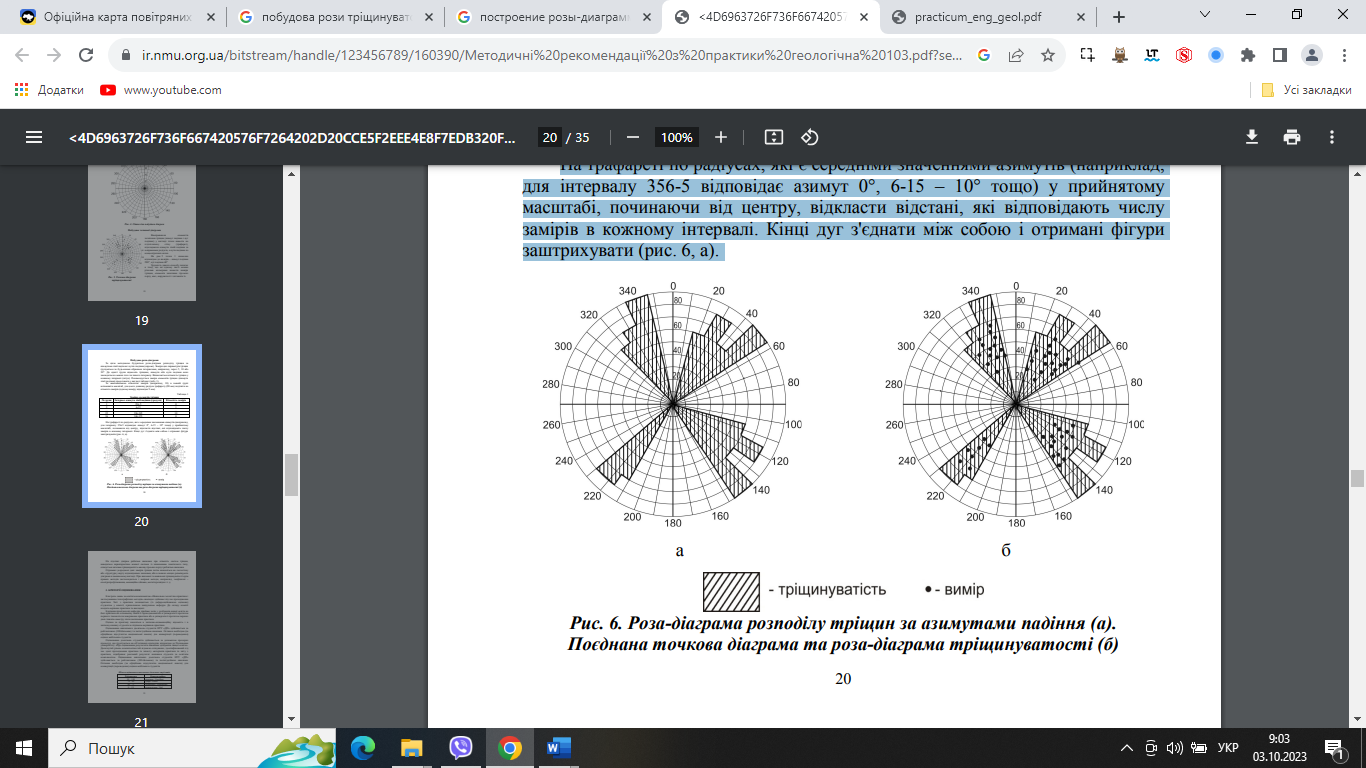 Рис. 3. Роза-діаграма розподілу тріщин за азимутами падінняЖурнал замірів тріщин в діючому кар’єрі лабрадориту родовища Осники-1Журнал замірів тріщин в діючому кар’єрі лабрадориту Кам’янобрідського родовищаЖурнал замірів тріщин в дослідному кар’єрі Північно-Слобідського родовища габро №Азимут простяганняАзимут падінняКут падіння№Азимут простяганняАзимут падінняКут падіння131040843114252882315458232453157433104088335532578431242883458328845314448935443147563285888364531586731545883742312808310408638443148893003085394431476103003085405432474113124288414231282123164686423230280133245488433430482143265687443630682153144486454231282163104087463230280173285888473630690183265687484431485193164686494531586203124288504031084213265686514031084221304087524231284231405088534831885241384886545522584251324280554031080261203082563830888271152580573030084281344484583830882291304086593030084301344482603730778№Кут падінняАз падінняАз простягання№Кут падінняАз падінняАз простягання1763052152685201102803102202785315225377305215287623014048530721729852401505352801903080235145680315225318024015077523514532852401508852301403380230140985310220348531022010803102203515175851183312222368930021012853102203788309219138030521538853052151487451353988310220158812030408030521516875514541853002101787140504287300210188355145437019510519661253544719510520651253545852801902160120304682401502265123334772451552360120304810247157246512535498531022025771901005075230140№Азимут падінняКут падінняАзимут простягання№Азимут падінняКут падінняАзимут простягання131089220242508160223580145253058021532308814026305802154230801402719028100519088100283107822061358145292908220073058821530280419082106120312603170924010150324580315103058921533260517011215512534210801201230588215352008011013305872153623080140140327037210801201521531253830588215162903200391958010517305822154022088130182702180412258013519310802204230580215202503160433058721521305832154430082210222805190453058021523300802104630585215